레지오 마리애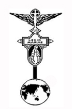 평의회 간부 승인 신청서                        신청하는 평의회 명칭 :                                    ◉ 선출과정 <2명 이상 선출한 경우에는 별지 첨부>레지오 마리애 교본 제28장 1절 13항 규정에 따라 사전에 예고하였으며,        년    월    일  평의회    제      차 월례회의를 통하여 실시한 선거의 결과를 위와 같이 보고하오니 승인하여 주시기 바랍니다.         년      월     일단       장                                  (서명)영적 지도자                                  (서명)(상급 평의회)                             귀중교본 제28장 1절 13항 규정에 의거          년    월    일  제     차 월례회의의 결의에 따라 위 선출을 승인합니다.(상급 평의회)                                단      장                                   (서명)영적지도자                                   (서명)   구 분직 책전  임  간  부전  임  간  부새 로   선 출 된   간 부새 로   선 출 된   간 부새 로   선 출 된   간 부   구 분직 책성    명퇴 임사 유성    명주           소전  화  번  호   구 분직 책세 례 명퇴 임사 유세 례 명주           소전  화  번  호직  책후  보동  의(動議)재  청(再請)1 차2 차3 차4 차결 과